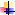 adhil saleemcustomer care executiveadhil saleemcustomer care executive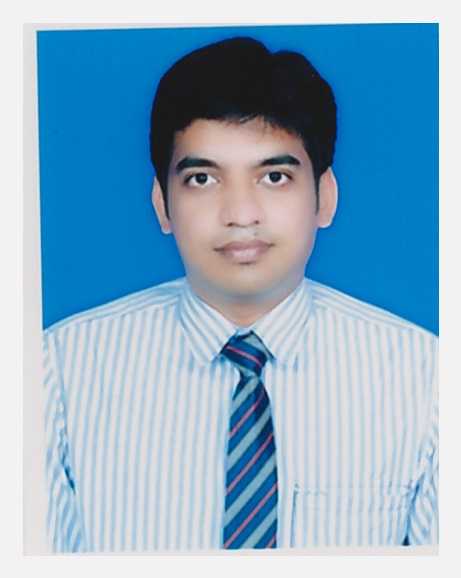        Email: mohamedaadhi@gmail.comcontact-  +91 9894808429        Email: mohamedaadhi@gmail.comcontact-  +91 9894808429        Email: mohamedaadhi@gmail.comcontact-  +91 9894808429 DOMAIN EXPERTISE:FOOD & BEVERAGE MANAGEMENT OF HOSPITALITY INDUSTRY- Daily operations of restaurants, commercial kitchens and other establishments that provide food and beverage service to customers.FRONT OFFICE DESK – Interacting with customers, meet and greet filing and mail distribution. Using computers with MS Office.WORK EXPERIENCE IN TOTAL: Two years of experience in Ass Unit In charge                                                                                                                                                    Five years’ experience in Food & Beverage Industry.WORK EXPERIENCECUSTOMER CARE EXECUTIVE(front office)                             April 2013 – April 2015Aster Medical Centre, Doha, Qatar                                               JOB DESCRIBTION: Welcoming and greeting all patients and visitors, in person or over the phones.Answering the phone while maintaining a polite tone, consistent phone manner using proper telephone etiquette. Responsible for keeping the reception area clean and organized.Registering new patients and updating existing patient demographics by collecting patients detailed information.Facilitates patient flow by notifying the provider of patients' arrival, being aware of delays, and communicating with patients and clinical staff.Communicating with doctor if there is any necessary. Handling cash and maintaining register for excess and short. F&B ASSISTANT                                                                     February 2010 – October 2011                                                             Hilton Croydon, London. FRONT OFFICE / WAITER                                                   February 2007 – December 2008Ashby Hotels, Trichy, Tamil Nadu, IndiaJOB DESCRIPTION:Helping with the daily operations of restaurants, commercial kitchens and other establishments that provide food and beverage service to customers. Report to the food and beverage manager and responsible for front-of-the-house dining room operations.My focus on maximizing the profitability of food and beverage operations and carry out menu strategies and promotions to meet this goal. SKILLS:Food and Beverage operations.Menu strategies, daily operations of restaurants.Room service and BanquetMicros system experienceCash up in restaurantMS Office knowledgeSoftware Knowledge in Java, Visual Basic and Web Designing.Client / Customer Interactions.Greeting and Receiving Guests.Receiving complaints, Filing and Mail Distribution.EDUCATION ADVANCE DIPLOMA IN TRAVEL TOUR AND HOSPITALITY- 2011London Training College – UKDIPLOMA IN CATERING & HOTEL MANAGEMENT (D.C.H.M )- 2006S.R.M Deemed University, Tiruchirappalli, Tamil Nadu, IndiaADVANCED DIPLOMA IN CULINARY ARTS - 2011CITY & GUILDS, U.KTRAININGOrganization:      JAYPEE PALACE (5 Star Deluxe)- Agra, IndiaDuration:             1 Month Job title:              Industrial TraineeJob Profile:         Food & Beverage Service operations.Organization:      Buena Vista Beach Resort - Chennai, India.Duration:             6 Months Job title:              Industrial TraineeACHIEVEMENTSGot reward for best employee of the month.Completed Health and safety course conducted by Hilton.PERSONAL INFODate of Birth		: 21-Oct-1987Nationality		: IndianMarital Status             : MarriedLinguistic Ability       : English, Arabic, French, Urdu, Tamil, Hindi, Passport No                : Driving License          : Indian LicenseDECLARATIONI hereby declare that the above written particulars are true to the best of my knowledge and belief.DOMAIN EXPERTISE:FOOD & BEVERAGE MANAGEMENT OF HOSPITALITY INDUSTRY- Daily operations of restaurants, commercial kitchens and other establishments that provide food and beverage service to customers.FRONT OFFICE DESK – Interacting with customers, meet and greet filing and mail distribution. Using computers with MS Office.WORK EXPERIENCE IN TOTAL: Two years of experience in Ass Unit In charge                                                                                                                                                    Five years’ experience in Food & Beverage Industry.WORK EXPERIENCECUSTOMER CARE EXECUTIVE(front office)                             April 2013 – April 2015Aster Medical Centre, Doha, Qatar                                               JOB DESCRIBTION: Welcoming and greeting all patients and visitors, in person or over the phones.Answering the phone while maintaining a polite tone, consistent phone manner using proper telephone etiquette. Responsible for keeping the reception area clean and organized.Registering new patients and updating existing patient demographics by collecting patients detailed information.Facilitates patient flow by notifying the provider of patients' arrival, being aware of delays, and communicating with patients and clinical staff.Communicating with doctor if there is any necessary. Handling cash and maintaining register for excess and short. F&B ASSISTANT                                                                     February 2010 – October 2011                                                             Hilton Croydon, London. FRONT OFFICE / WAITER                                                   February 2007 – December 2008Ashby Hotels, Trichy, Tamil Nadu, IndiaJOB DESCRIPTION:Helping with the daily operations of restaurants, commercial kitchens and other establishments that provide food and beverage service to customers. Report to the food and beverage manager and responsible for front-of-the-house dining room operations.My focus on maximizing the profitability of food and beverage operations and carry out menu strategies and promotions to meet this goal. SKILLS:Food and Beverage operations.Menu strategies, daily operations of restaurants.Room service and BanquetMicros system experienceCash up in restaurantMS Office knowledgeSoftware Knowledge in Java, Visual Basic and Web Designing.Client / Customer Interactions.Greeting and Receiving Guests.Receiving complaints, Filing and Mail Distribution.EDUCATION ADVANCE DIPLOMA IN TRAVEL TOUR AND HOSPITALITY- 2011London Training College – UKDIPLOMA IN CATERING & HOTEL MANAGEMENT (D.C.H.M )- 2006S.R.M Deemed University, Tiruchirappalli, Tamil Nadu, IndiaADVANCED DIPLOMA IN CULINARY ARTS - 2011CITY & GUILDS, U.KTRAININGOrganization:      JAYPEE PALACE (5 Star Deluxe)- Agra, IndiaDuration:             1 Month Job title:              Industrial TraineeJob Profile:         Food & Beverage Service operations.Organization:      Buena Vista Beach Resort - Chennai, India.Duration:             6 Months Job title:              Industrial TraineeACHIEVEMENTSGot reward for best employee of the month.Completed Health and safety course conducted by Hilton.PERSONAL INFODate of Birth		: 21-Oct-1987Nationality		: IndianMarital Status             : MarriedLinguistic Ability       : English, Arabic, French, Urdu, Tamil, Hindi, Passport No                : Driving License          : Indian LicenseDECLARATIONI hereby declare that the above written particulars are true to the best of my knowledge and belief.